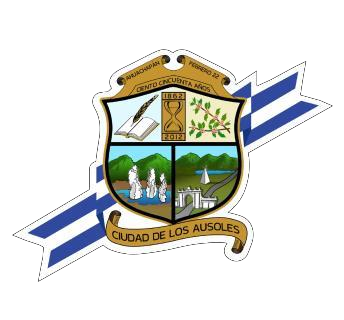 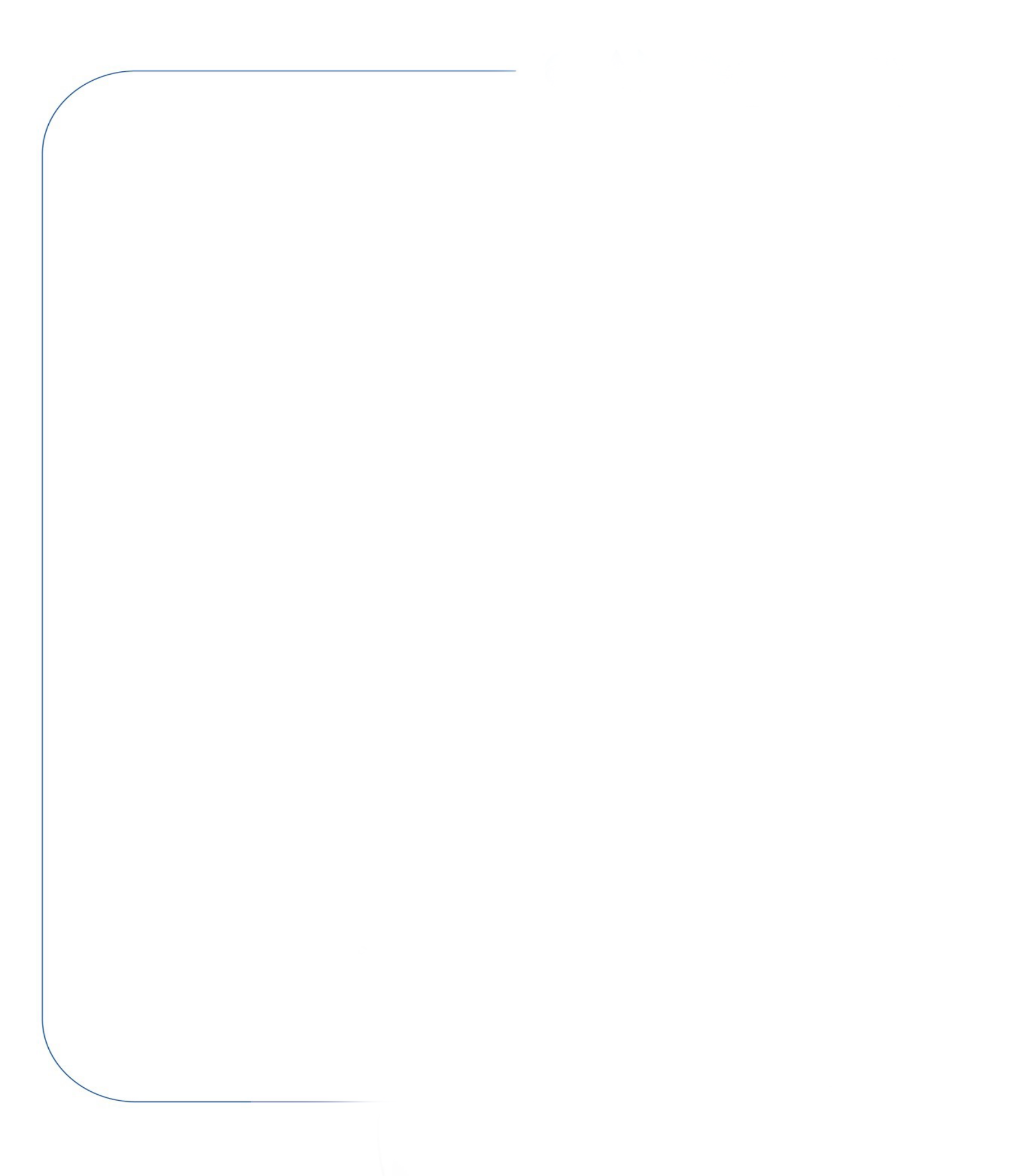 Ahuachapán, 01 Enero   de 2019NOTA ACLARATORIA EN RELACIÓN HA: SUBSIDIOS E INCENTIVOS FISCALES LA ALCALDÍA MUNICIPAL DE LA CIUDAD DE AHUACHAPÁN AL PÚBLICO EN GENERAL INFORMA:Por este medio, La Alcaldía Municipal de Ahuachapán, se publica copia de decreto número uno emitido por el Concejo Municipal de Ahuachapán, conteniendo la ordenanza Transitoria de Exención de Pago de Intereses y Multas, gravadas a deudas en mora por tasa municipal, proveniente de servicios prestados por el Municipio de Ahuachapán. Con Vigencia del 01 de Mayo al 31 de Julio del 2019, y con fecha de emisión del 10 de Abril del 2019. Fecha de Publicación: D.O del 24 de Abril del 2019, Ejemplar no disponible hasta la fecha.Y para hacerlo de conocimiento general se extiende la presente acta.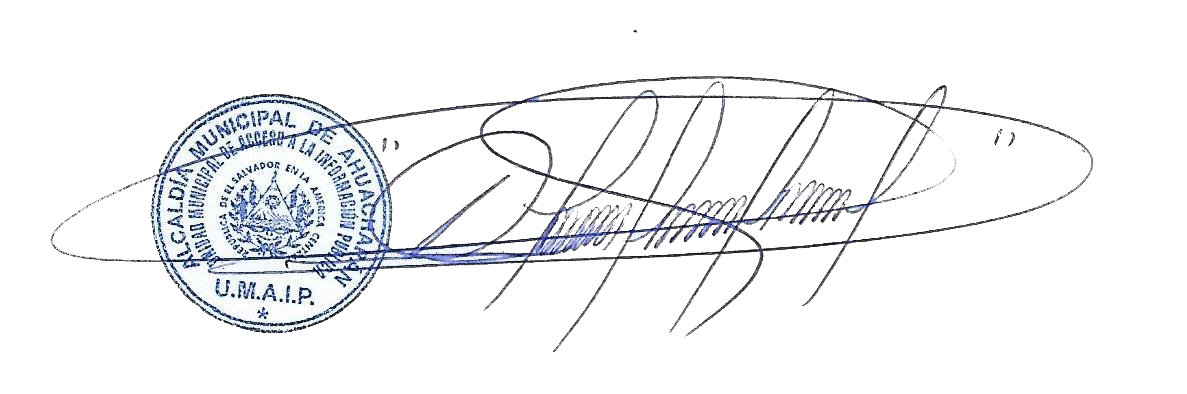 Marcial Ernesto Contreras ArévaloOficial de InformaciónAlcaldía Municipal de AhuachapánUNIDAD MUNICIPAL DE ACCESO A LA INFORMACIÓN PÚBLICASegunda Av. Sur y Tercera Calle Poniente, frente a parque La Concordia, Ahuachapán, El Salvador. C. A.Teléfono 2487-4800; http://www.transparencia.gob.sv/institutions/alc-ahuachapan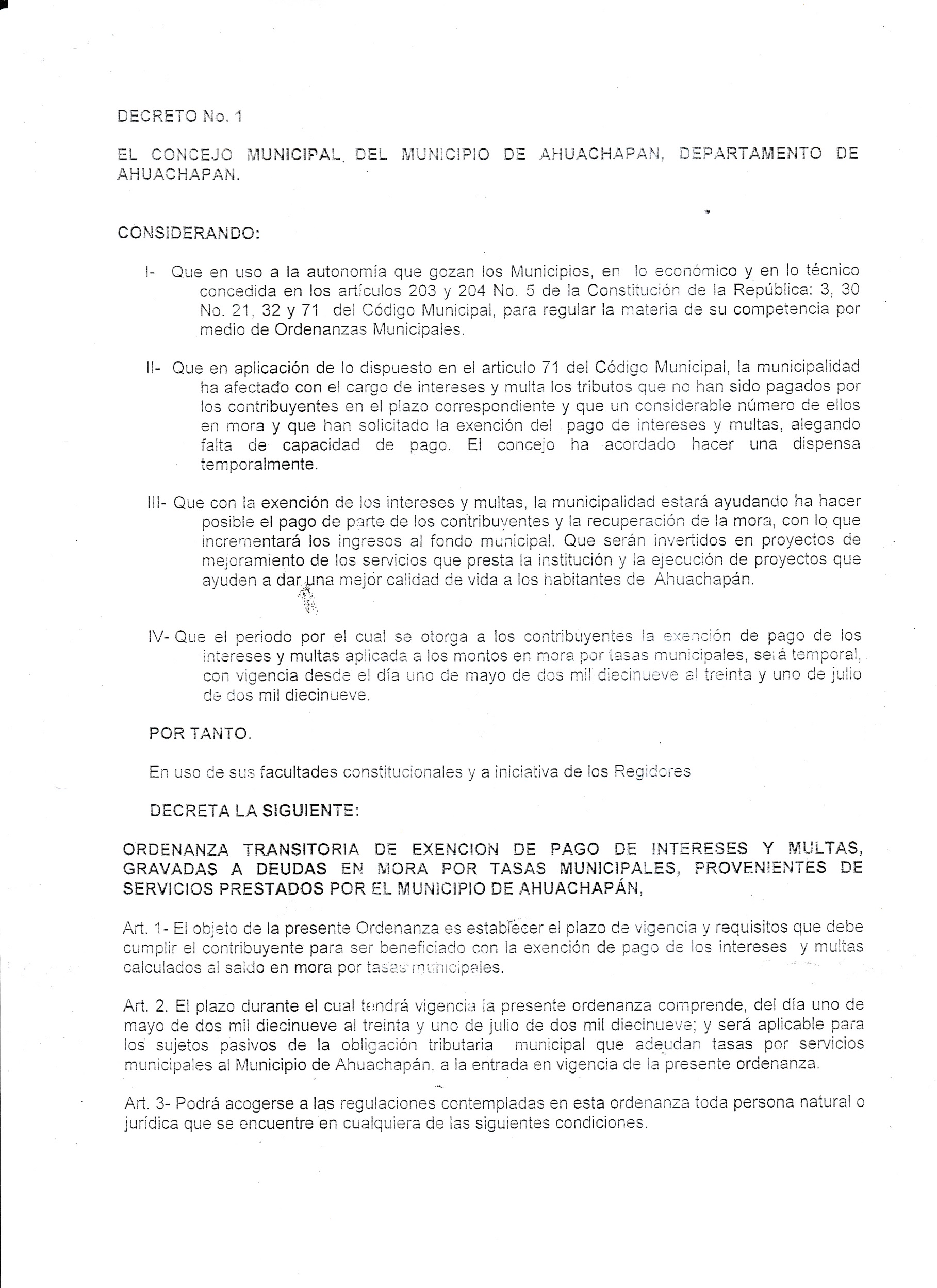 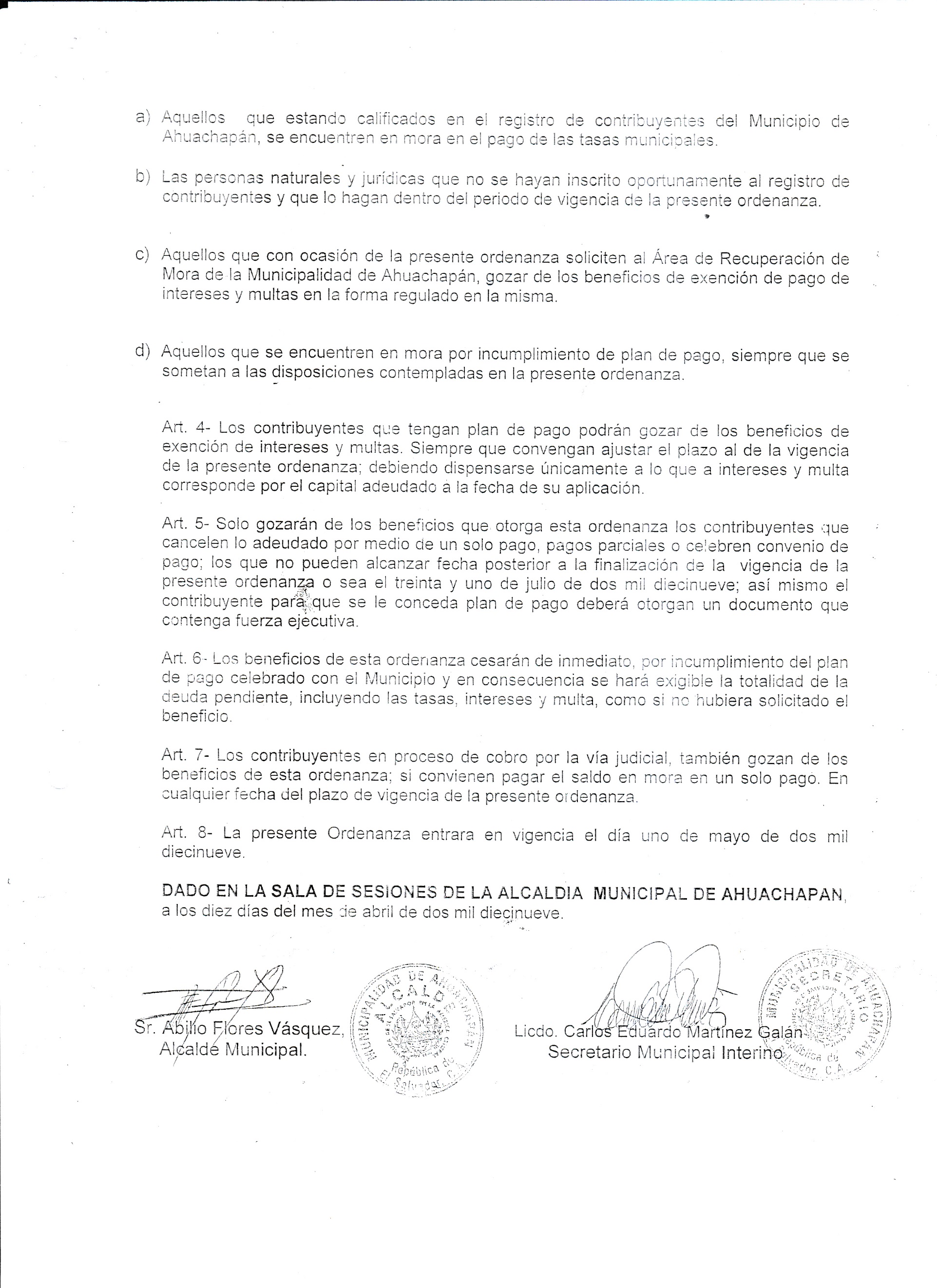 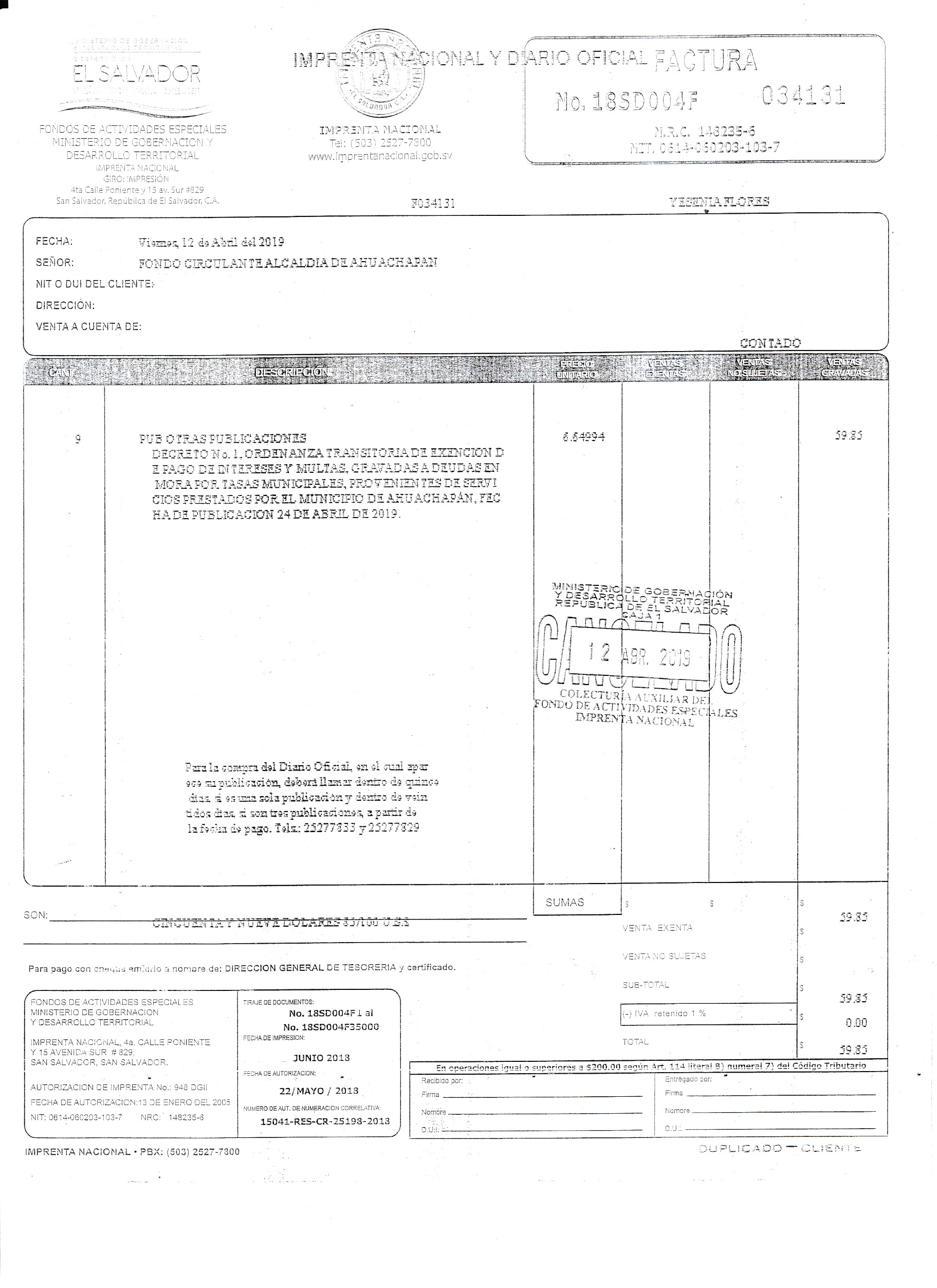 